MATEŘSKÁ ŠKOLA ČINĚVES, okres Nymburk Činěves 184, 289 01 Dymokury tel.: 721 038 911, e-mail: ms-cineves@seznam.cz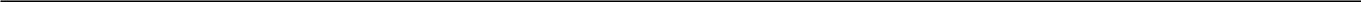 Hygienická pravidla platná od 12.4.2021Vážení rodiče,Mateřská škola Činěves, okres Nymburk zahájí opět svou činnost v pondělí 12. 4. 2021 v plném rozsahu v souladu se školskými právními předpisy. Velmi důležitá je bezpečnost a ochrana zdraví Vašich dětí a zaměstnanců MŠ, proto bude důležité dodržovat následující opatření, vydaná Ministerstvem zdravotnictví a MŠMT.Postup při příchodu dítěte do Mateřské školy ČiněvesPři příchodu k MŠ postupujete dle nařízení vlády (s ochranou dýchacích cest).U vstupu do budovy MŠ použijí rodiče i děti antibakteriální gel, který bude umístěn přede dveřmi.Doprovázející osoba se nebude moci pohybovat v prostorách budovy MŠ, proto bude nutné zazvonit a předat dítě vyučujícímu, který se o něj postará.Děti mohou být během výuky bez ochrany dýchacích cest.Pro nástup k prezenční výuce bude nutné testování antigenním testem. Testování bude probíhat vždy v pondělí a čtvrtek v MŠ. Test je samosběrný, dítě by samo mělo zvládnout odebrat vzorek, při testování může dítěti pomoct doprovázející osoba. Pokud se dítě nebude moci zúčastnit testování v určený den, bude nutné jej otestovat v první den přítomnosti.U testování bude přítomna třetí osoba (zákonný zástupce). Pokud zákonný zástupce odmítne, aby jeho dítě podstoupilo antigenní test, nebude možné dítě k prezenční výuce přijmout. Pokud tato situace nastane, bude mít dítě omluvenou absenci.Testování osob není nutné v případě že:Doloží negativní výsledek RT-PCR testu nebo negativní výsledek POC antigenního testu, který nebude starší 48 hodin.Absolvování izolace z důvodu onemocnění COVID-19 minimálně v rozsahu podle platného mimořádného opatření MZ upravujícího nařizování izolace a karantény a zároveň neuplynulo více než 90 dní od prvního RT-PCR testu s pozitivním výsledkem.Mají vystavený certifikát o absolvování očkování.Výuka bude probíhat běžným způsobem.Do MŠ mohou nastoupit pouze děti zdravé, bez jakýchkoliv příznaků infekčního onemocnění (jako je např. zvýšená teplota, horečka, rýma, kašel, dušnost, bolest v krku, bolest hlavy, svalů nebo kloubů, průjem..).MATEŘSKÁ ŠKOLA ČINĚVES, okres Nymburk Činěves 184, 289 01 Dymokury tel.: 721 038 911, e-mail: ms-cineves@seznam.czPokud by příznaky byly patrné při příchodu – dítě se svým zákonným zástupcem musí opustit budovu MŠ.Pokud by se příznaky vyskytly během dne, neprodleně dojde k poskytnutí respirátoru a izolace od ostatních dětí. Současně musí být informován zákonný zástupce a bude nutné okamžité vyzvednutí dítěte.Ve všech uvedených případech zákonní zástupci telefonicky kontaktují svého praktického lékaře, který rozhodne o dalším postupu.Prostory MŠ jsou pravidelně dezinfikovány, větrány, vybavené dezinfekčními gely, mýdly a ubrousky, bezkontaktním teploměrem. Prádlo prané při dostatečně vysokých teplotách s přidáním dezinfekčního prostředku na praní.Děkuji za pochopení a dodržování veškerých pravidel!Veronika Černohousová, DiS.ředitelka MŠ Činěves